ADVISORY COUNCIL AGENDA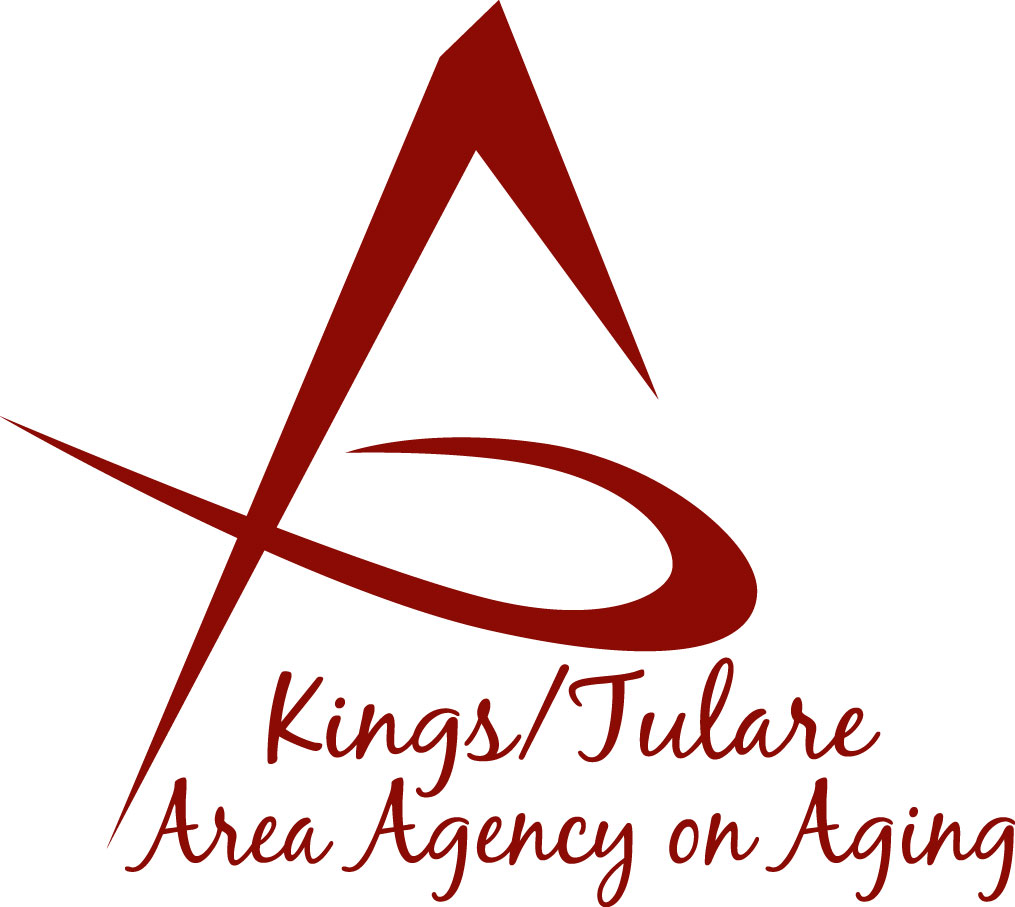  Monday, August 20, 2018              10:00 a.m.       Tulare County Board of Supervisors 2800 W. Burrel Ave., Conference Room A/B	         Visalia, CA 93291Call to Order							           Action Introductions of Guests and Council Members		   Information 3.	Public Comment						      3 minutes 	Any person may directly address the Council at this time on any item on the Agenda or any other items of interest to the public that are within the subject matter jurisdiction of the K/TAAA.4.	Approval of Minutes						          ActionMembers present at the previous meeting may comment or correct minutes from the meeting held on July 16, 2018. 5.	Announcements and Correspondence			               Information6.	Milestone Updates					               InformationInformation regarding current and former members of the Council7.	Candidate for Membership (Kyle Melton) 	          		           Action	Advisory Council appointment recommendation - Tulare County8.	Meeting Schedule for the Remainder of 2018		  	  Information		Confirmation of 2018 meeting dates, times, and locations 9. 	Creating an Advisory Council Annual Report			  Information		Develop outline and components10.	Staff Reports				 		               Information11.	Development of the September 2018 Council Agenda	  	  Information12.	Additional Member Comments 			               Information13.	Adjourn							           ActionIf there is no further business to attend to, members may adjourn the   meeting at this time.